    แบบทุนสนับสนุน - 04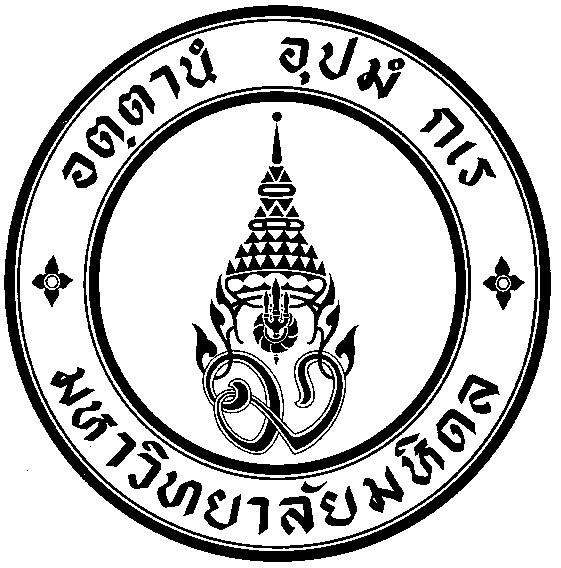 คณะเภสัชศาสตร์ มหาวิทยาลัยมหิดลโทรศัพท์ 02-354-7503  โทรสาร 02-354-4326ที่ อว 78.08/วันที่  เรื่อง   รายงานความก้าวหน้า และขอขยายระยะเวลาการดำเนินการโครงการ .................................................เรียน  อธิการบดีสิ่งที่ส่งมาด้วย  แบบรายงานความก้าวหน้าโครงการ                          ตามที่ข้าพเจ้า ................................... สังกัด .................................... หัวหน้าโครงการ ............................ รหัสโครงการ ................................  ได้รับทุนสนับสนุนการทำผลงานเพื่อพัฒนางานของบุคลากรสายสนับสนุน เมื่อวันที่ ..................... แล้วนั้น ปัจจุบันโครงการดังกล่าวได้เริ่มดำเนินการแล้ว โดยมีความก้าวหน้าของโครงการ (รายละเอียดตามเอกสารที่แนบมาพร้อมนี้) ขณะนี้การดำเนินการอยู่ในขั้นตอน ................................... ซึ่งคาดว่าจะแล้วเสร็จภายใน ...........................                       ในการนี้ จึงขอขยายระยะเวลาการส่งผลงานจากวันที่........(ระบุวันที่ครบกำหนดในแบบเสนอโครงการเพื่อขอรับทุน) ............. เป็นวันที่ ..................................                       จึงเรียนมาเพื่อโปรดทราบและพิจารณา                                                                      ลงชื่อ..................................................... หัวหน้าโครงการ                                                             (..........................................................)							ลงชื่อ.....................................................ผู้บังคับบัญชา			     				     (รองศาสตราจารย์ ภก.สุรกิจ นาฑีสุวรรณ)                                                                 	     คณบดีคณะเภสัชศาสตร์หมายเหตุ  ผู้บังคับบัญชา หมายถึง หัวหน้าส่วนงาน หรือเทียบเท่า